Publish Your Self AssessmentYou will now attach and/or embed your self-assessment to the bottom of the blog post with the artifact you have chosen. You may choose to make this post private or public. After placing your artifact on a blog post, follow the instructions below.Categories - Self-AssessmentTags - Now tag your post using the tag that corresponds to the competency that you have written about. You can choose more than one. Please use lower case letters and be exact.#creativethinkingcc#communicationcc#criticalthinkingcc#socialresponsibilitycc#personalidentitycc#personalawarenessccUse the Add Document button located at the top of your post page and embed your self-assessment at the bottom of your blog post.Publish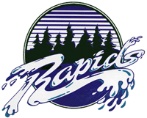 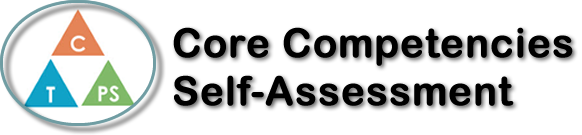 Name: Vikram LoganDate: Le 7 décembre 2017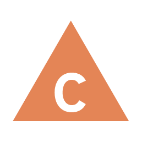 How does the artifact you selected demonstrate strengths & growth in the communication competency?In what ways might you further develop your communication competency?Self-ReflectionDescribe how the artifact you selected shows your strengths & growth in specific core competencies. The prompt questions on the left - or other self-assessment activities you may have done - may guide your reflection process.Within my artifact which was a final project to represent my understanding of the novel study in tandem with connected it to a film created to show an event during the similar time period. My artifact shows that I learned how to create a concise PowerPoint presentation without filling the screen with too much information or photos. On the other hand, the script side of the presentation proved my competency with creating an understandable essay of sorts. Although despite my rather strong script my presentation lacked the details, clarity or presentation prowess that would be helping in sustaining attention and presenting information in a light more interesting.In comparison, my paragraph analyzing the characterization of the prominent characters clearly showcased my clear ability to use the necessary criteria to create an artifact that adheres to its suggested nature. Although it lacks anything past or exceeding the expectations. Which results in the project feeling rather barebones, for next time I should understand how to improve details without using filler context to write a tight paragraph while creating a strong argument. I can write critically but I am unable to translate that to a strong presentation. Which shows my lack of strength within the field of public speaking and rather that of extrapolating and coming up with ideas on the fly, if you will. Next time if there is a presentation component I should practice my script more thoroughly and have a set up script almost word for word. 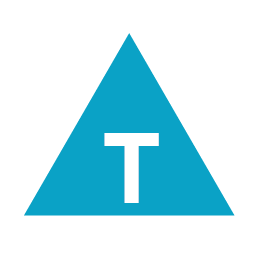 How does the artifact you selected demonstrate strengths & growth in the thinking competencies?In what ways might you further develop your thinking competencies?Self-ReflectionDescribe how the artifact you selected shows your strengths & growth in specific core competencies. The prompt questions on the left - or other self-assessment activities you may have done - may guide your reflection process.Within my artifact which was a final project to represent my understanding of the novel study in tandem with connected it to a film created to show an event during the similar time period. My artifact shows that I learned how to create a concise PowerPoint presentation without filling the screen with too much information or photos. On the other hand, the script side of the presentation proved my competency with creating an understandable essay of sorts. Although despite my rather strong script my presentation lacked the details, clarity or presentation prowess that would be helping in sustaining attention and presenting information in a light more interesting.In comparison, my paragraph analyzing the characterization of the prominent characters clearly showcased my clear ability to use the necessary criteria to create an artifact that adheres to its suggested nature. Although it lacks anything past or exceeding the expectations. Which results in the project feeling rather barebones, for next time I should understand how to improve details without using filler context to write a tight paragraph while creating a strong argument. I can write critically but I am unable to translate that to a strong presentation. Which shows my lack of strength within the field of public speaking and rather that of extrapolating and coming up with ideas on the fly, if you will. Next time if there is a presentation component I should practice my script more thoroughly and have a set up script almost word for word. 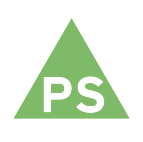 How does the artifact you selected demonstrate strengths & growth in the personal & social competencies?In what ways might you further develop your personal & social competencies?Self-ReflectionDescribe how the artifact you selected shows your strengths & growth in specific core competencies. The prompt questions on the left - or other self-assessment activities you may have done - may guide your reflection process.Within my artifact which was a final project to represent my understanding of the novel study in tandem with connected it to a film created to show an event during the similar time period. My artifact shows that I learned how to create a concise PowerPoint presentation without filling the screen with too much information or photos. On the other hand, the script side of the presentation proved my competency with creating an understandable essay of sorts. Although despite my rather strong script my presentation lacked the details, clarity or presentation prowess that would be helping in sustaining attention and presenting information in a light more interesting.In comparison, my paragraph analyzing the characterization of the prominent characters clearly showcased my clear ability to use the necessary criteria to create an artifact that adheres to its suggested nature. Although it lacks anything past or exceeding the expectations. Which results in the project feeling rather barebones, for next time I should understand how to improve details without using filler context to write a tight paragraph while creating a strong argument. I can write critically but I am unable to translate that to a strong presentation. Which shows my lack of strength within the field of public speaking and rather that of extrapolating and coming up with ideas on the fly, if you will. Next time if there is a presentation component I should practice my script more thoroughly and have a set up script almost word for word. 